Max MustermannMusterstraße 701234 MusterstadtTel. 0123 456789Max.Mustermann@muster.deFirma Muster GmbHPersonalabteilungManuela MusterfrauMusterweg 20-2401234 MusterstadtMusterstadt, 29. August 2018Ablehnung Ihres Angebots vom Datum für die MusterpositionUnser Gespräch am DatumSehr geehrte Frau Musterfrau,vielen Dank für das Vertrauen, dass Sie mir mit Ihrer Zusage entgegenbringen. Während unserem Gespräch am Mustertag, dem Datum, habe ich Sie und Ihr Unternehmen näher kennen lernen dürfen und hätte mich sehr gefreut die angebotene Stelle zu besetzen.Bedauerlicherweise muss ich Ihnen mitteilen, dass ich mich nach reiflicher Überlegung in der Zwischenzeit für das Angebot eines anderen Unternehmens entschieden habe.Nochmals vielen Dank für die Gelegenheit. Ich hoffe auf Ihr Verständnis.Mit freundlichen GrüßenMax Mustermann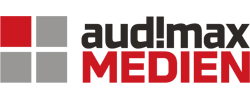 Bitte lesen : Dieses Muster ist urheberrechtlich geschützt. Was du damit gerne tun darfst:Das Muster für den privaten / persönlichen Gebrauch herunterladenDen Link in sozialen Netzwerken mit deinen Freunden oder Kommilitonen teilen, damit sie auch davon profitieren.Was du damit NICHT tun darfst:Die Vorlage auf einer anderen Website ohne unsere schriftliche Genehmigung veröffentlichen oder zugänglich machen oder diese Vorlage verkaufen.© audimax MEDIENKontakt:www.audimax.de, audimax@audimax.de 